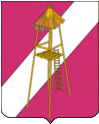 АДМИНИСТРАЦИЯ  СЕРГИЕВСКОГО СЕЛЬСКОГО ПОСЕЛЕНИЯКОРЕНОВСКОГО РАЙОНА ПОСТАНОВЛЕНИЕ4 марта 2015 года                                                                                  № 41ст.СергиевскаяО внесении изменений в постановление администрации Сергиевского сельского поселения от 7 ноября 2014 года № 149 «Об утверждении ведомственной целевой программы «Противодействие коррупции на территории Сергиевского сельского поселения Кореновского района  на 2015 год»В целях осуществления комплекса профилактических мероприятий, направленных на противодействие коррупции, обеспечение защиты прав и законных интересов жителей Сергиевского сельского поселения Кореновского района, повышения эффективности деятельности органов местного самоуправления Сергиевского сельского поселения по противодействии коррупции во исполнение требований Федерального закона от 6 октября 2003 года №131-ФЗ «Об общих принципах организации местного самоуправления в Российской Федерации», Федерального закона от 25 января 2009 года № 273-ФЗ «О противодействии коррупции», Закона Краснодарского края от 23 июля 2009 года № 1798-КЗ «О противодействии коррупции в Краснодарском крае», администрация Сергиевского сельского поселения Кореновского района п о с т а н о в л я е т:         1. Внести в постановление администрации Сергиевского сельского поселения от 7 ноября 2014 года № 149 «Об утверждении ведомственной целевой программы «Противодействие коррупции на территории Сергиевского сельского поселения Кореновского района  на 2015 год» следующие изменения:        1.1. В разделе паспорта ведомственной целевой программы «Противодействие коррупции на территории Сергиевского сельского поселения Кореновского района  на 2015 год» «Объемы и источники финансирования» изменено финансирование с 5,0 тысяч рублей на 6,0 тысяч рублей.       1.2. В разделе 3 «Наименование программных мероприятий» в графе «Наименование мероприятий» в строке «Организация работы «телефона доверия» для оперативного получения информации о фактах коррупции, извещение населения через средства массовой информации, иные источники информации об организации работы «телефона доверия» объем финансирования изменен с 5,0 на 0,0.       1.3. В разделе 3 «Наименование программных мероприятий» в графе «Наименование мероприятий» в строке «Проведение для муниципальных служащих обучающих семинаров и повышение квалификации по вопросам противодействия коррупции.» объем финансирования изменен с 0,0 на 6,0.      1.4. В разделе 5 «Объемы и источники финансирования программы» изменено финансирование с 5,0 тысяч рублей на 6,0 тысяч рублей.       2. Финансовому отделу администрации Сергиевского сельского поселения Кореновского района (Бундюк) осуществлять финансирование расходов на реализацию указанной программы в пределах средств, утвержденных в бюджете Сергиевского сельского поселения на эти цели.       3. Общему отделу администрации Сергиевского сельского поселения Кореновского района  обнародовать настоящее постановление и разместить на официальном сайте органов местного самоуправления Сергиевского сельского поселения Кореновского района в сети Интернет.        4. Контроль за выполнением настоящего постановления оставляю за собой.       5. Постановление  вступает в силу со дня его подписания.ГлаваСергиевского сельского поселенияКореновского района								С.А. Басеев